December Newsletter - Slovakia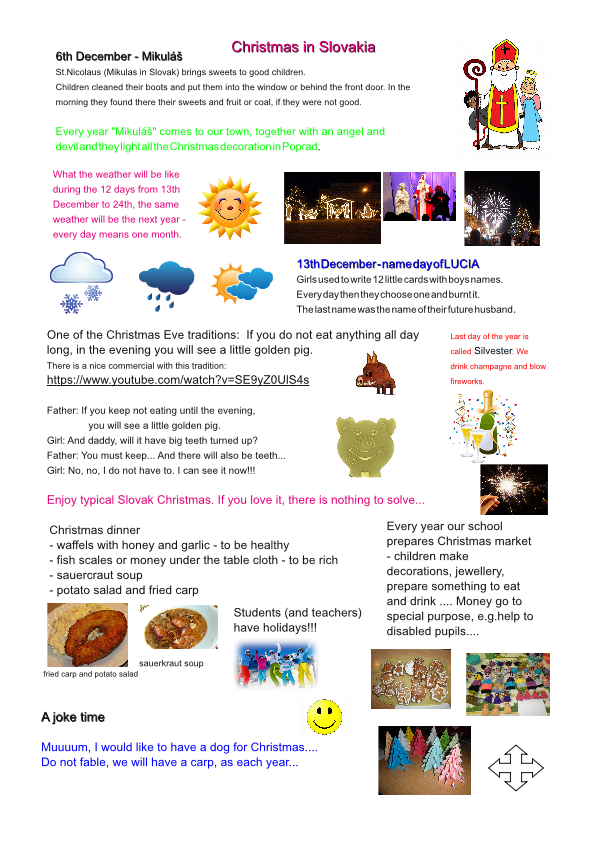 